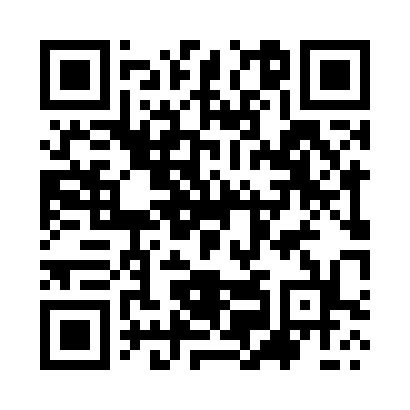 Prayer times for Purab, PakistanMon 1 Apr 2024 - Tue 30 Apr 2024High Latitude Method: Angle Based RulePrayer Calculation Method: University of Islamic SciencesAsar Calculation Method: ShafiPrayer times provided by https://www.salahtimes.comDateDayFajrSunriseDhuhrAsrMaghribIsha1Mon4:295:5212:073:396:237:462Tue4:285:5012:073:396:247:463Wed4:265:4912:063:406:247:474Thu4:255:4812:063:406:257:485Fri4:235:4712:063:406:267:496Sat4:225:4512:063:406:267:507Sun4:215:4412:053:406:277:518Mon4:195:4312:053:406:287:519Tue4:185:4212:053:406:287:5210Wed4:165:4012:043:406:297:5311Thu4:155:3912:043:406:307:5412Fri4:145:3812:043:406:307:5513Sat4:125:3712:043:406:317:5614Sun4:115:3612:033:406:327:5715Mon4:095:3412:033:406:327:5816Tue4:085:3312:033:406:337:5817Wed4:075:3212:033:406:347:5918Thu4:055:3112:023:406:348:0019Fri4:045:3012:023:406:358:0120Sat4:035:2912:023:406:368:0221Sun4:015:2812:023:406:368:0322Mon4:005:2712:023:406:378:0423Tue3:595:2612:013:406:388:0524Wed3:575:2412:013:406:398:0625Thu3:565:2312:013:406:398:0726Fri3:555:2212:013:406:408:0827Sat3:535:2112:013:406:418:0928Sun3:525:2012:013:406:418:1029Mon3:515:1912:013:406:428:1130Tue3:505:1812:003:406:438:12